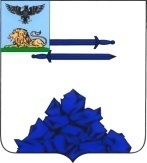 МУНИЦИПАЛЬНОЕ БЮДЖЕТНОЕ ДОШКОЛЬНОЕ ОБРАЗОВАТЕЛЬНОЕ  УЧРЕЖДЕНИЕ«ДЕТСКИЙ САД С.КУСТОВОЕ ЯКОВЛЕВСКОГО ГОРОДСКОГО ОКРУГА»ПРОТОКОЛ № 04ОБЩЕГО СОБРАНИЯ РАБОТНИКОВ УЧРЕЖДЕНИЯ                                                                                            от 29 июня 2020гприсутствует: 24 человек (67%)отсутствует: 12 человек-7 чел временная нетрудоспособность5 чел в отпускесобрание правомочноПОВЕСТКА ДНЯ:Состояние охраны труда и безопасность условий труда работников  и воспитанников. Ответственный: уполномоченный по ОТ Выполнение соглашения между администрацией ДОУ и профсоюзным комитетом за 1-е полугодие 2020гОтветственный: уполномоченный по ОТ Результаты посещаемости и заболеваемости детей за 1-полугодие 2020г Ответственный: старшая медсестра Контроль за организацией   питания в ДОУ.Ответственный: старшая медсестра Основные меры профилактики коронавирусной инфекции и соблюдение правил безопасности во время вспышки COVID-19.Ответственные: Ширяева Н.Н., старшая медсестра Назина В.П.По первому   вопросу слушали уполномоченного по охране труда Она рассказала о состоянии охраны труда и безопасности условий труда в ДОУ.   В ДОУ ведется контроль за состоянием безопасности условий труда для работников и безопасности воспитанников. Заведующим издаются приказы по охране труда, касающиеся данного вопроса. По мере необходимости проводятся обучения по ОТ с выдачей удостоверений сотрудникам по проверке знаний по охране труда работниками. Проводятся плановые, целевые и вводные  инструктажи. Разработаны и выполняются инструкции по охране труда, программа вводного инструктажа и инструктажа на рабочем месте. Соблюдаются улучшения условий труда согласно плана. Строго выполняется инструкция по безопасному пребыванию детей в здании и на территории детского сада.ПРЕДЛОЖЕНИЯ:Младший воспитатель предложила  признать состояние охраны труда  и безопасность условий труда для работников и безопасность воспитанников в ДОУ удовлетворительной.ПРОГОЛОСОВАЛИ:«За» - единогласно«Против» - нет«Воздержались» - нетРЕШЕНИЕ:1.Признать состояние охраны труда  и безопасность условий труда для работников и безопасность воспитанников в ДОУ удовлетворительной.2. Продолжать улучшение условий труда для работников в ДОУ.3.Строго соблюдать безопасность пребывания детей в здании  и на территории ДОУ.Срок: постоянноОтветственные: заведующийИванчук С.М., уполномоченный по ОТПо второму вопросу о выполнении соглашения по охране труда между администрацией МБДОУ и профсоюзным комитетом  выступила:Уполномоченный по Охране труда  которая рассказала о том, что было выполнено за первое полугодие 2020 года:-Своевременное обеспечение орудиями труда, моющими средствами, средствами индивидуальной защиты; - Частичная замена посуды на пищеблоке и в группах;-Регулярный ремонт мебели во всех помещениях;-Ремонт оборудования на прогулочных участках, спортплощадке;- Приобретение спецодежды для сотрудников и др.СЛУШАЛИ: подсобного рабочего    с предложением:Считать работу по выполнению соглашения  по охране труда между администрацией МБДОУ и профсоюзным комитетом за 1 полугодие 2020г выполненной.Продолжить выполнение данного соглашения во 2 полугодии 2020г.ПРОГОЛОСОВАЛИ: "ЗА" -  единогласно, против - нет, воздержавшихся -  нет.ПОСТАНОВИЛИ:Считать работу по выполнению соглашения  по охране труда между администрацией МБДОУ и профсоюзным комитетом за 1 полугодие 2020г выполненной.Продолжить выполнение данного соглашения во 2 полугодии 2020гЗаслушать отчёт о выполнении соглашения во 2 полугодии 2020г не позднее 31.12.2020гПо третьему     вопросу слушали старшую медсестру   Она  рассказала о посещаемости и результатах заболеваемости детей в ДОУ за 1-е полугодие 2020г.  Посещаемость в ДОУ невозможно просчитать, т.к  доу   не функционируeт в полном режиме в связи с COVID-2019, а работает в режиме дежурных групп. Низкая посещаемость дежурных групп  характеризуется тем, что в связи со вспышкой коронавирусной инфекции  родители часто оставляют детей дома с другими родственниками, каникул старших детей, экономя на оплате за детский сад. ПРЕДЛОЖЕНИЯ:1.Рабочая прачки предложила  проводить работу с родителями по вопросу  посещаемости детского сада дежурных групп.2. Воспитатель предложила разработать План мероприятий по снижению заболеваемости воспитанников в ДОУПРОГОЛОСОВАЛИ:«За» -единогласно«Против» - нет«Воздержались» -нет         РЕШЕНИЕ:Воспитателям всех возрастных групп проводить работу с родителями по вопросу  посещаемости детского сада   Срок: постоянноРазработать План мероприятий по снижению заболеваемости воспитанников в ДОУ    Срок до 31.08.2020г Ответственные: инструктор по ФК  воспитатели всех возрастных группПо четвертому      вопросу продолжила свое выступление старшая медсестра .Она коснулась контроля за организацией питания в детском саду. При организации питания в ДОУ наибольшее значение имеет производственный контроль за формированием рациона питания детей, включающий в себя: визуальный, документальный, лабораторный, контроль. Объектами производственного контроля являются:·       формирование рациона питания детей, включая контроль за используемым ассортиментом пищевых продуктов;·       поступающие пищевые продукты, сырье и материалы;·       санитарно-техническое состояние пищеблока;·       условия хранения пищевых продуктов и соблюдение установленных сроков годности;·       технологические процессы;·       состояние здоровья персонала, соблюдение персоналом правил личной гигиены;·       наличие у персонала гигиенических знаний и навыков;·       санитарное содержание пищеблока и санитарная обработка предметов производственного окружения.Важным условием эффективного производственного контроля при организации питания воспитанников — полное и своевременное ведение учетно-отчетной документации, которая позволяет в динамике отследить факторы (как внешние, так и внутренние), влияющие на качество работы по организации питания детей, и принять соответствующие меры.Экономическая нестабильность породила ряд новых проблем, связанных с организацией питания. Это, прежде всего, невозможность в требуемом объеме выполнить натуральные нормы из-за отсутствия должного финансирования. Усугубляются эти проблемы и постоянным ростом цен на поставляемые продукты питания. Зачастую поставщики продукции допускают значительное количество нарушений условий государственных контрактов, в частности: не предоставляются документы, подтверждающие соответствие качества продукции и т.д. Все это вызывает определенные трудности в организации питания детей.Поэтому, наладив постоянный контроль за организацией питания со стороны сотрудников и родительской общественности, можно (практически) полностью снять проблему конфликтных ситуаций.Родители хотят видеть своих детей прежде всего здоровым. Питание детей — это главный компонент любой здоровьесберегающей педагогики. К сожалению, сегодня приходится констатировать недостаточный уровень гигиенической грамотности родителей, которые не уделяют должного внимания организации питания детей в семье.В то же время возрастает роль организации детского питания в ДОУ, выполняющего, помимо основной функции — обеспечение каждого ребенка жизненно необходимыми пищевыми веществами, в том числе незаменимыми, такими как, витамины и минеральные вещества, воспитательную функцию, так как позволяет сформировать у детей оптимальное пищевое поведение в соответствии с принципами здорового питания. Следовательно, необходимо серьезно задуматься о правильно организованном питании, повысить персональную ответственность всех сотрудников, отвечающих за организацию питания детей в ДОУ, за обеспечение качественного и безопасного питания. Проведение этой работы требует знаний, четкого следования существующей нормативно-правовой базе.В дошкольном учреждении с целью организации сбалансированного рационального питания детей, строгого выполнения и соблюдения технологии блюд в соответствии с меню - требованиями и  технологической картой организовано питание по 10-ти дневному цикличному меню.ПРЕДЛОЖЕНИЯ:Младший помощник воспитателя предложила        1. Включить в  контроль за используемым ассортиментом пищевых продуктов со стороны сотрудников и родителей воспитанников.     2.  Взять под контроль условия хранения пищевых продуктов и соблюдение установленных сроков годности, а так же       санитарное содержание пищеблока и санитарная обработка предметов производственного окружения.        ПРОГОЛОСОВАЛИ:«За» - единогласно РЕШЕНИЕ:       1. Включить в  контроль за используемым ассортиментом пищевых продуктов питания детей со стороны сотрудников и родителей воспитанников.     2.  Взять под контроль условия хранения пищевых продуктов и соблюдение установленных сроков годности, а так же       санитарное содержание пищеблока и санитарная обработка предметов производственного окружения.      3. Усилить  контроль за организацией питания в ДОУ.Срок: постоянноОтветственные: заведующийстаршая медсестра..По пятому      вопросу   заведующий ДОУ. предложила на рассмотрение Общему собранию работников Учреждения:Основные меры профилактики коронавирусной инфекции и соблюдение правил безопасности во время вспышки COVID-19:1.Профилактика коронавирусной инфекции.2.Соблюдение правил защиты по предотвращению  заражения COVID-19.ПРЕДЛОЖЕНИЯ: воспитатель. предложила 1.В каждой возрастной группе разместить информацию по профилактике коронавирусной инфекции.2.Для соблюдения правил индивидуальной защиты необходимо, каждому работнику Учреждения ношение маски. Смена маски согласно медицинским требованиям , каждые 2 ч. Но находиться в  маске медицинской постоянно очень тяжело для дыхания, в том числе она вызывает раздражение кожи. Поэтому лучше приобрести тканевые маски х/б. Чтобы соблюсти личную гигиену каждого, предлагаю сшить каждый себе тканевую маску по  4-х штуки. Этого количества хватит на полный рабочий день, включаю дорогу на работу и обратно.   ПРОГОЛОСОВАЛИ:«За» - единогласно, «против» - нет, «воздержалось» - нет. РЕШЕНИЕ:Разместить в каждой возрастной группе информацию по профилактике коронавирусной инфекции.Для соблюдения правил индивидуальной защиты необходимо, каждому работнику Учреждения ношение маски. Смена маски согласно медицинским требованиям, каждые 2 ч. 3.Необходимо приобрести  или самим сшить четыре тканевые маски.Ответственные: старшая медсестра   Срок: постоянно.  Председатель				      Секретарь 				 